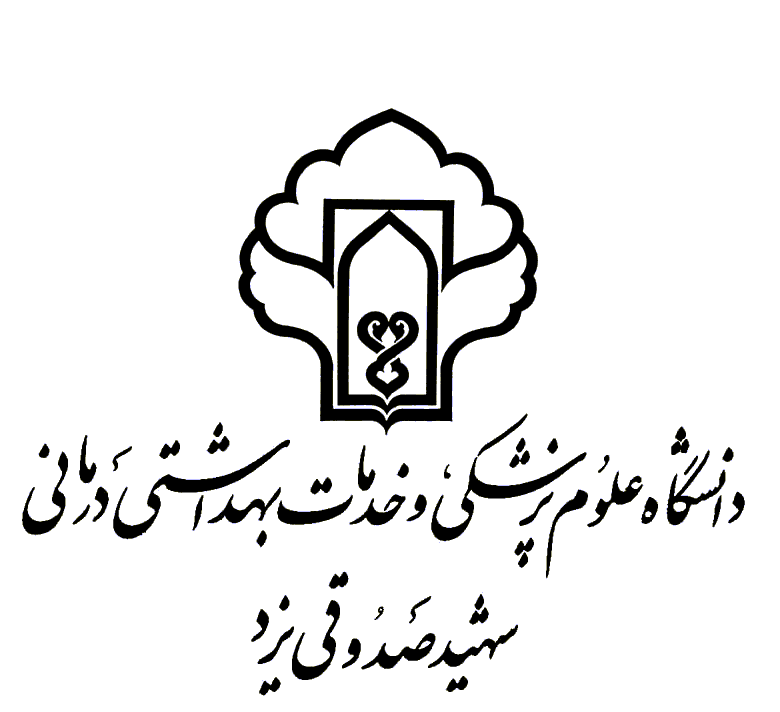 دانشگاه علوم پزشکی و خدمات بهداشتی درمانی شهید صدوقی یزددانشکده بهداشتگزارش کارآموزی:برای دریافت درجه کارشناسی علوم بهداشتی (B. Sc)در رشته: مهندسی بهداشت حرفه ایموضوع:بررسی مسائل اساسی بهداشت حرفه ای درشرکت ...........................استاد راهنما:................گرد آوری و تحقیق:......................تابستان1393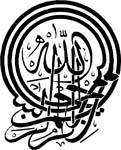 تقدیم به...تشکر و قدر دانی :شناسنامه کارخانهنام كارخانه:آدرس:شماره تلفن:شماره نمابر:تعداد پرسنل: نوع فعالیت کارخانه: فهرست مطالبمقدمهفصل اولپروسه تولیدفصل دومعوامل فیزیکی زیان آور محیط کار(سر وصدا،روشنایی،شرایط جوی)فصل سومعوامل شیمیایی زیان آور محیط کار(MSDS)فصل چهارمبررسی مسائل ارگونومیکیفصل پنجماصول ایمنی در محیط کاروارزیابی ریسک فصل ششمبیماری های ناشی از کار(در صنعت مربوطه)فصل هفتمحوادث ناشی از کارفصل هشتمبهسازی محیط کارفهرست منابع و مآخذپیوست ها